                                           Заявка на наградные розетки для конных соревнований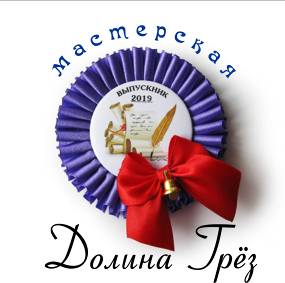 Заказ № _не заполнять_РОЗЕТКИВыберите тип серединки и крепления розетки:Нашейная лента на лошадь 10 х 220 см (если нужно):Ваши пожелания:Дата мероприятия: Важно!Заказчик ТелефонВаш логин для связи ВК, в Telegram или WhatsApp Адрес доставки заказа почтой России:1. Индекс, страна2. Город и улица3. Дом и квартира4. ФИО и телефон получателяНаименование розеткиЦветовая гаммаНадпись на лентах и в центреКол-воЦена за ед.ВсегоСерединкаСерединкаКреплениеКреплениеЦветная ламинированная (входит в стоимость)Петелька(входит в стоимость)Выпуклый цветной значок(+45 руб. к стоимости розетки)Скрепка(+5 руб. к стоимости розетки)Крючок(+20 руб. к стоимости розетки)Тип лентыЦена, руб.Цвет ленты и декора(золото/серебро)Текст титульных надписей1 цвет + декор3502 цвета + декор400